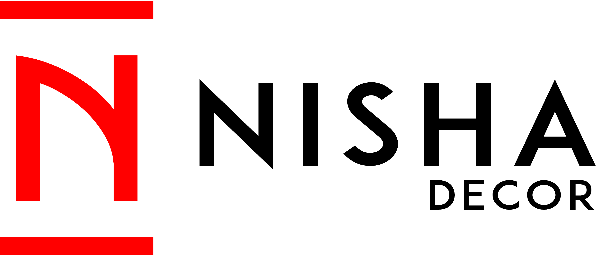 NISHA DÉCOR presents ‘Deep Glass’ Collection – 11th – 17th April, MilanMILAN DESIGN WEEK 2016Passion reflection in piece of Art…Nishadecor is a company that promotes décor elements and art objects on modern market. Our items create unique atmosphere in the environment. This year, Nishadecor represents ‘Deep Glass’ collection of art objects produced by Fomichov Brothers Art Design Workshop.Inimitable in their beauty, these décor elements are made of glass. Fomichov brothers, the formers, have been laboring arm in arm for more than a quarter of a century. In their workshop, they work with glass, ceramics, metal and even wood.‘Main goal of our products is to benefit the place where they are at the moment. If the person smiles looking at our works – it is just superb!’, brothers exclaim. We cannot disagree with that… while admiring smooth lines of Manta, faired forms of Liquid Metal, splendour of mirrors, it is impossible to suppress a smile.As both brothers say, it is important for an item to rejoice its owner. This is why, Nishadecor’s main mission is to make sure each piece of décor acquires its loving home and pleases owner’s heart again and again.Come la passione diventa opera d’arte…Nishadecor è una società che promuove elementi di arredo e oggetti d'arte sul mercato moderno . I nostri articoli creano un'atmosfera unica nell'ambiente. Quest'anno, Nishadecor presenta la collezione 'Deep Glass ',  oggetti d'arte prodotti interamente dall'Art Design Workshop dei Fratelli Fomichov.Inimitabili nella loro bellezza , questi elementi di arredo sono realizzati in vetro. I fratelli Fomichov, i creatori, lavorano spalla a spalla da più di un quarto di secolo. Nel loro laboratorio lavorano vetro, ceramica , metallo e anche il legno.‘Obiettivo principale dei nostri prodotti è a beneficio del luogo dove si trovano in quel momento. Se la persona sorride guardando le nostre opere è semplicemente stupendo ‘, esclamano i fratelli. Non possiamo che essere d’accordo con loro mentre ammiriamo le linee morbide di Manta, le forme di Liquid Metal, lo splendore dello Specchio Incorniciato, è impossibile trattenersi dal sorridere.Come dicono i due fratelli -  è importante che ogni elemento gioisca del suo proprietario -. Per questo motivo, la mission principale di Nishadecor è quella di assicurarsi che ogni pezzo di arredamento acquisti il suo amorevole spazio e la sua casa, per piacere ancora e ancora nel cuore di chi lo possiede.For additional information:+380 577 28 59 91Customer Service Department